4. ERANSKINA. ZINTZOTASUN AKADEMIKOAREN ADIERAZPENA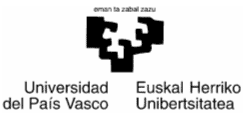 ZINTZOTASUN AKADEMIKOAREN ADIERAZPENA	izenburua duen GrALa nik egina dela adierazten dut. Erabili ditudan iturriak adieraziz plagioa ekiditzea nire ardura dela jakinaren gainean nagoela adierazten dut. Plagio forma guztiek propietate intelektualaren urraketa akademikoa suposatzen dutela jakinaren gainean nago, hala nola: beste pertsona baten lana norberarena gisa aurkeztea, edo iturri inprimatu, elektroniko edo ikus-entzunezkoak erabiltzea edo garatzea egilea edo iturria aipatu gabe.Plagioa eginez, gradu amaierako zuzendariaren onespena ez jasotzeak  suposatuko duela jakinaren gainean nago.STUA. ____________________________Izen eta abizenakGasteizen, 202_ko ________________ren ___________ean